Тема недели: Книжкина неделя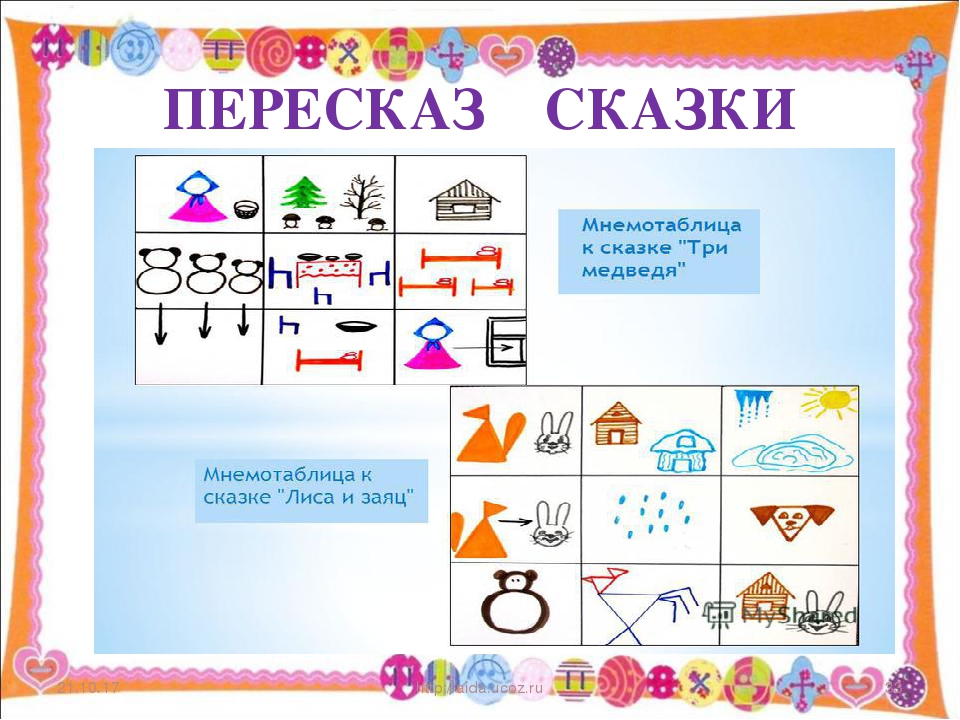 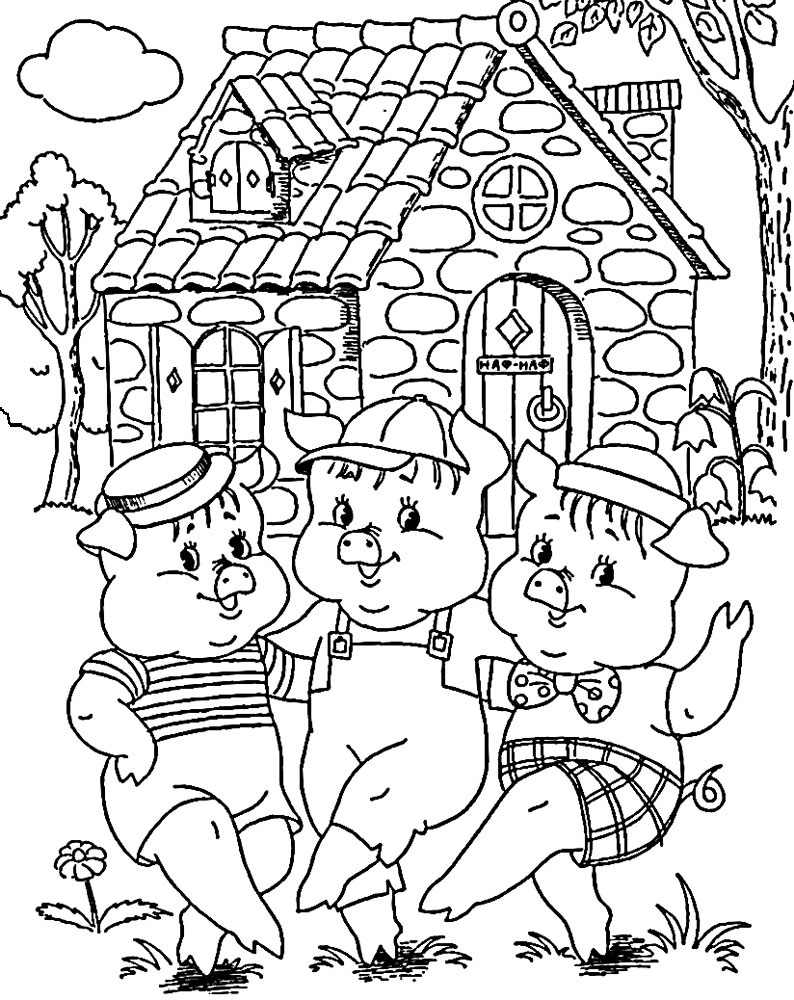 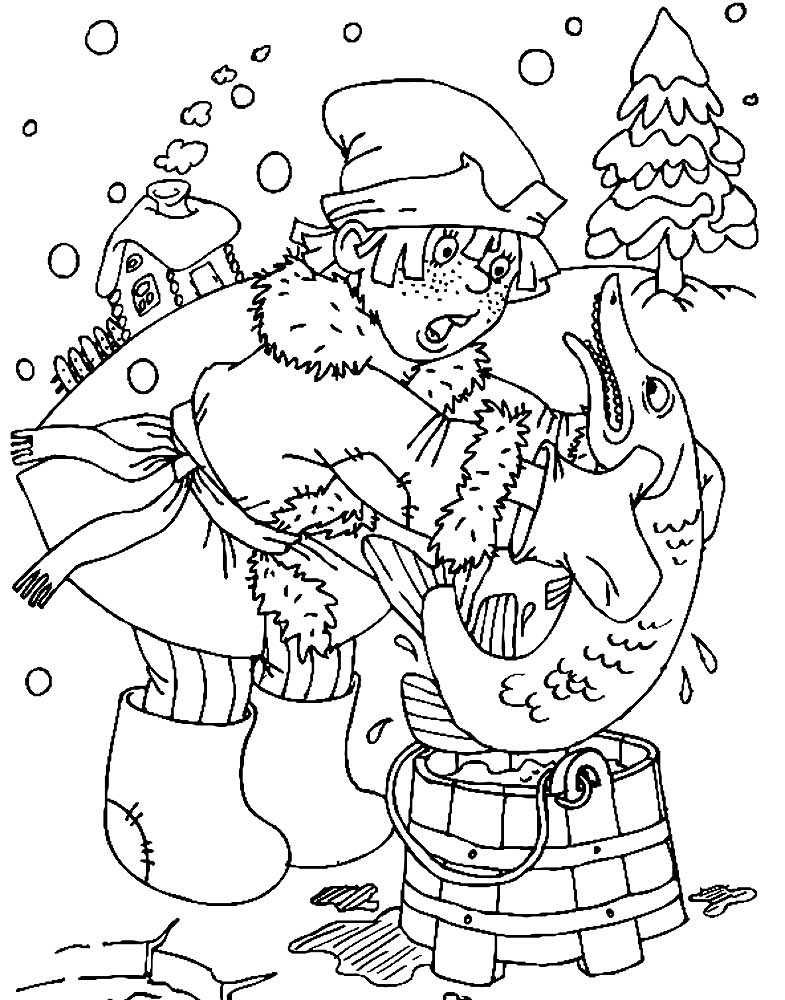 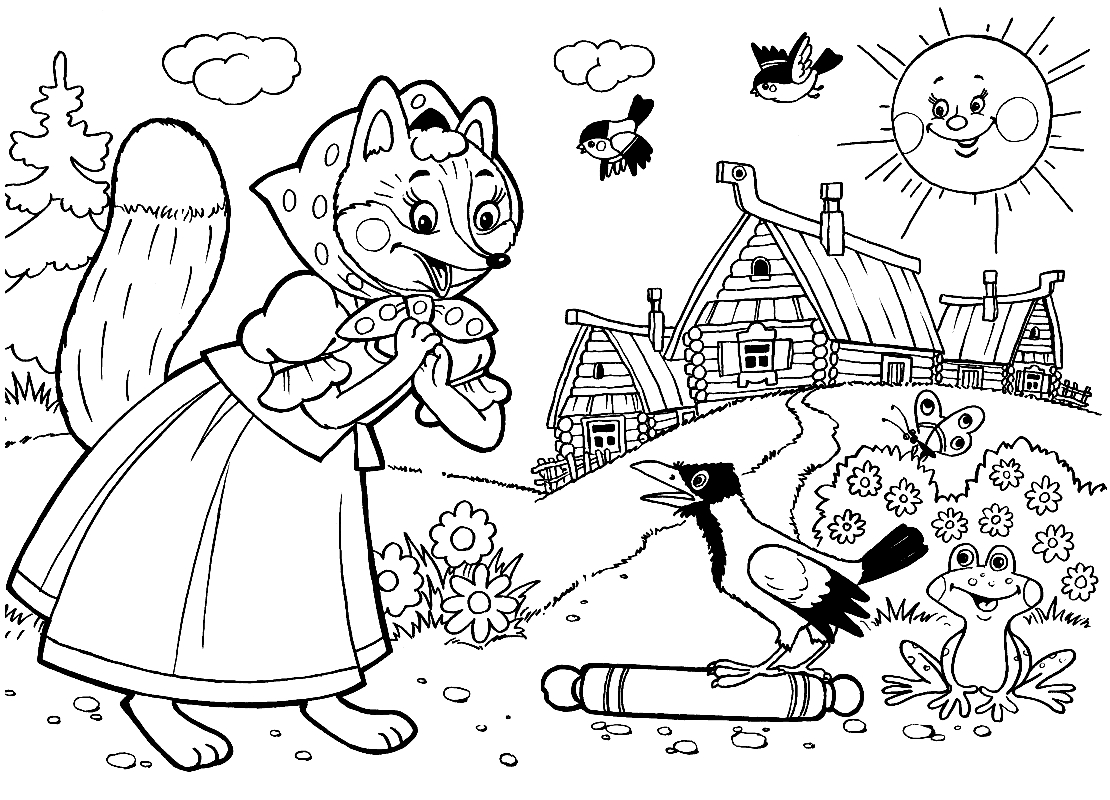 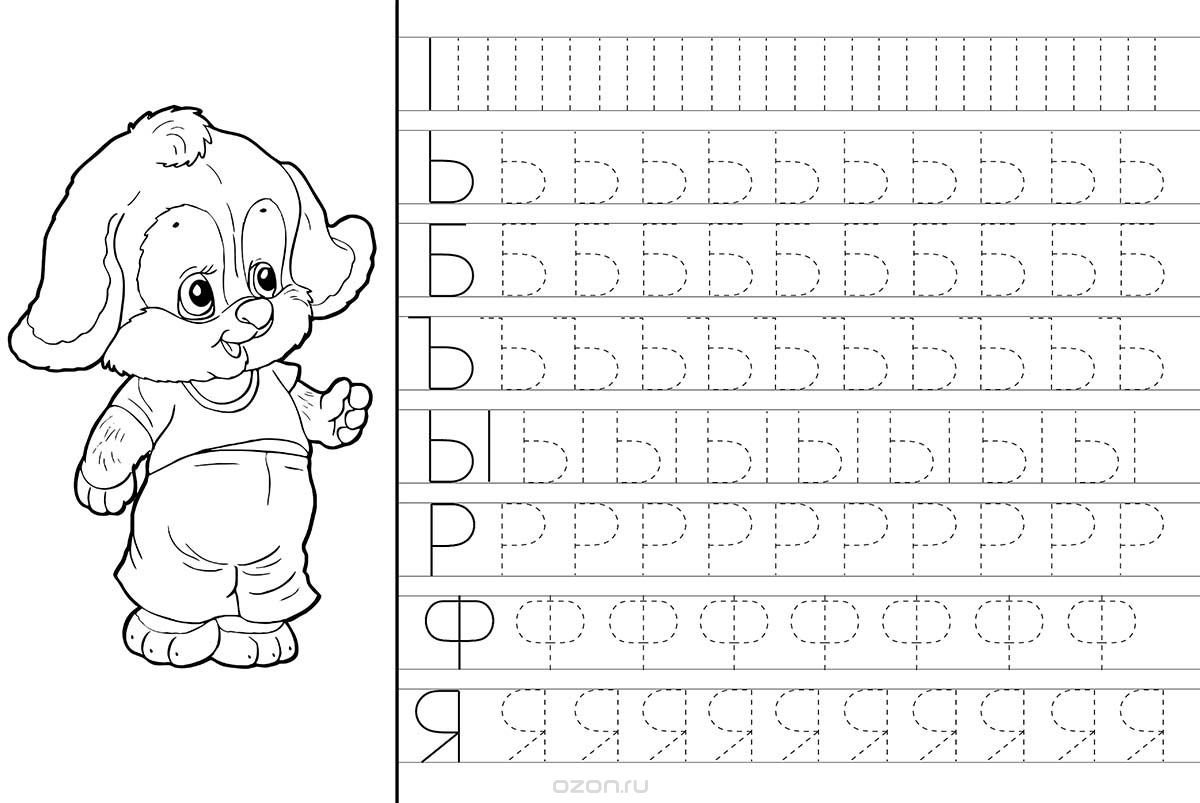 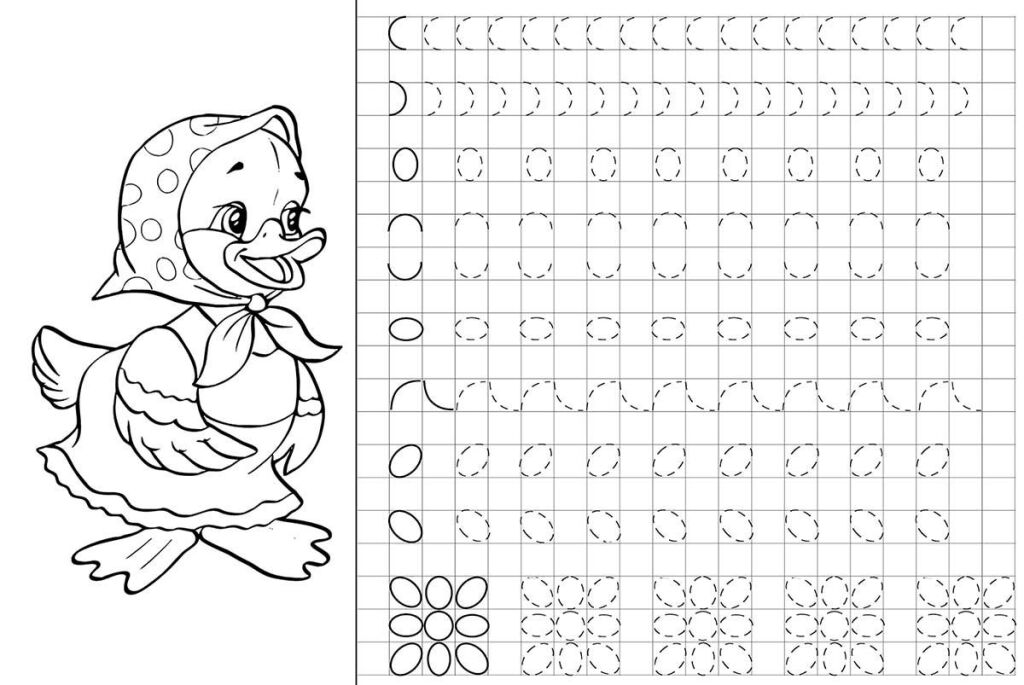 Речевое развитие развитиеРассказ о своей любимой книгеУчастие в городской акции «Не чихай, лучше книгу почитай». https://www.igraemsa.ru/igry-dlja-detej/zagadki-rebusy-sharady/zagadki-russkie-narodnye-2Развитие элементарных математических представленийРазные формы фигурhttps://www.razumka.com/matematika/doshkolniki/raznye-formy-figurОбучение грамотеhttps://29rezh.tvoysadik.ru/?section_id=94Изобразительная деятельностьСюжет из любимой сказки